Муниципальное казённое образовательное учреждение                       «Иммунная основная общеобразовательная школа»Отчёт                                    о проведении спектакля «Колобок»

Провели: Отемова А.И., Шаванова Р.М.
Участники спектакля: ученики 2-3 классов

22 ноября 2018 года в МКОУ «Иммунная ООШ» состоялась театральная постановка сказки «Колобок», подготовленная обучающими 2-3 классов. Цель данного мероприятия: развивать творческие способности детей через участие в театрализованной деятельности, формировать устойчивый интерес к театрализованной деятельности, развивать умение выразительно рассказывать текст, используя средства интонационной речевой выразительности, передавая своё отношение к героям, событиям, формировать представления о некоторых видах опасных ситуаций.Все ребята подошли к заданию творчески, старались играть как настоящие артисты. Труд детей и педагогов сделали своё дело, и сказка получилась замечательной и интересной, она позволила всем присутствующим окунуться в удивительный, волшебный и любимый мир сказки. Все зрители, среди которых были родители, дети, были в большом искреннем восторге.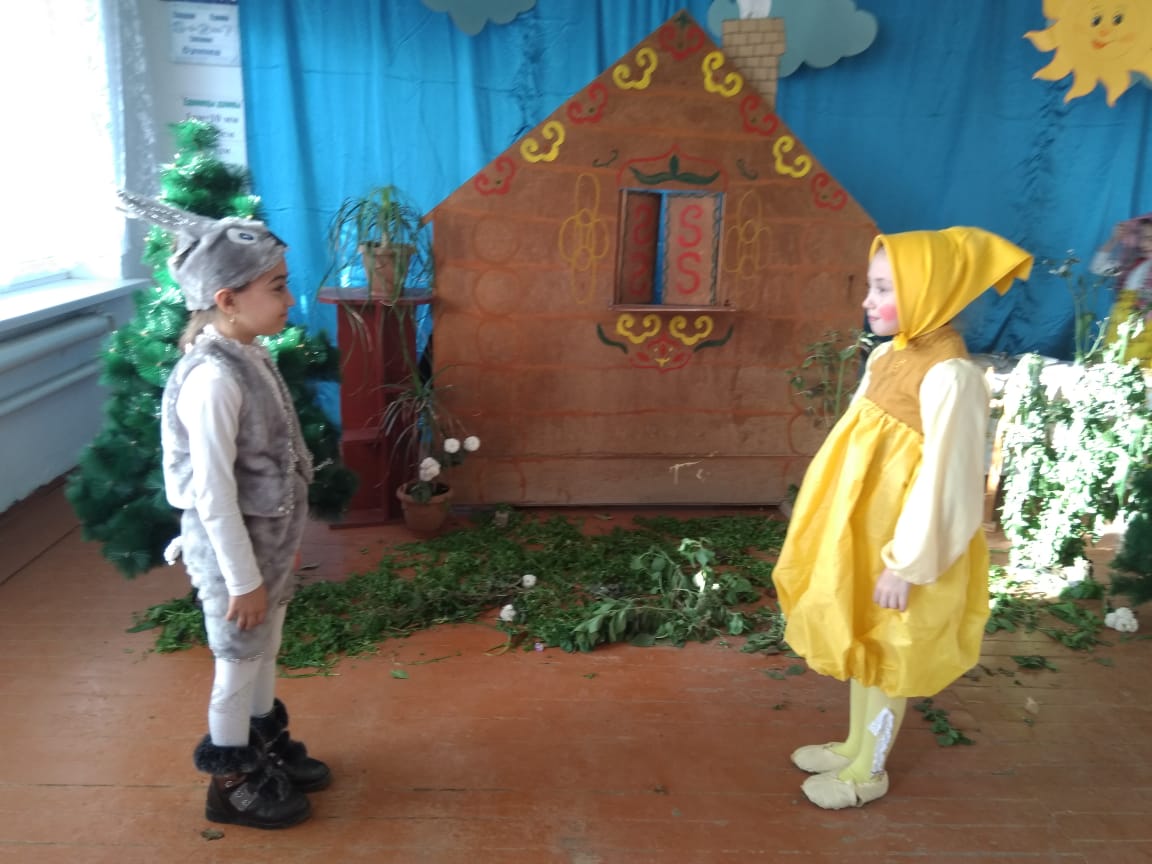 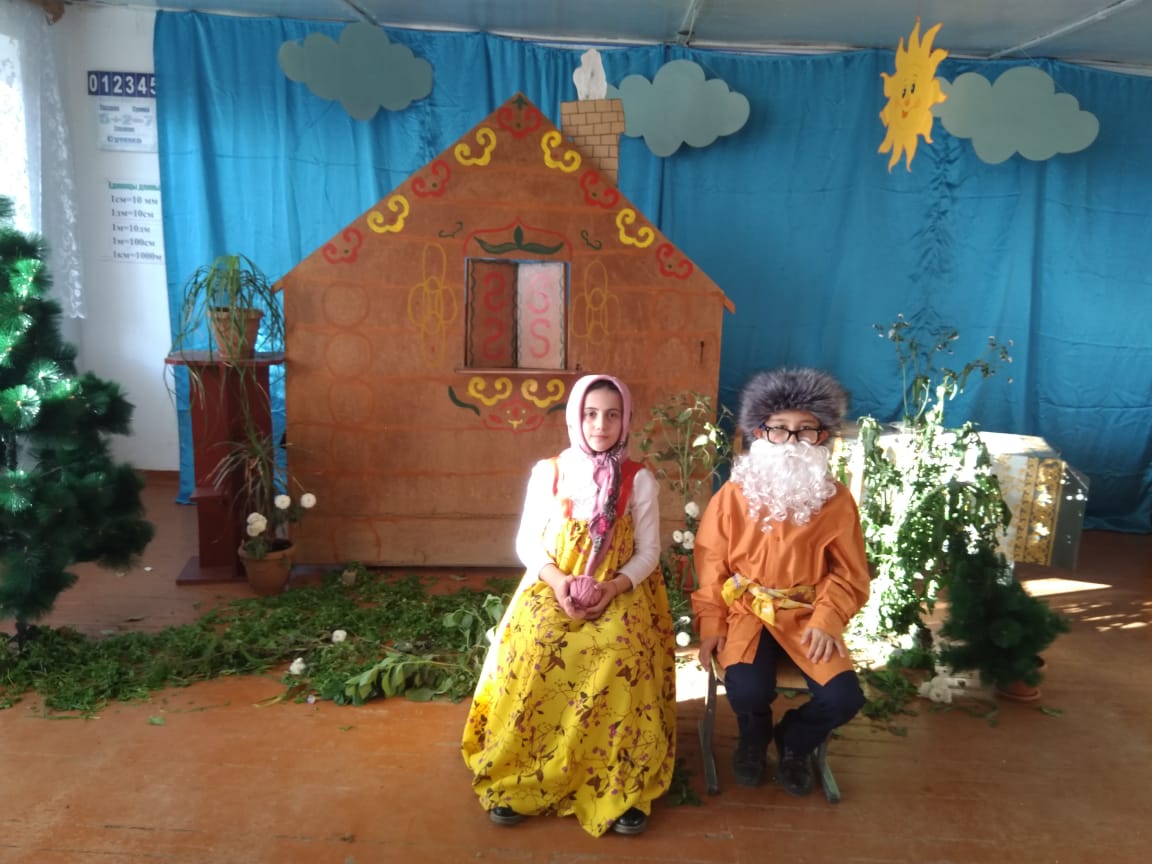 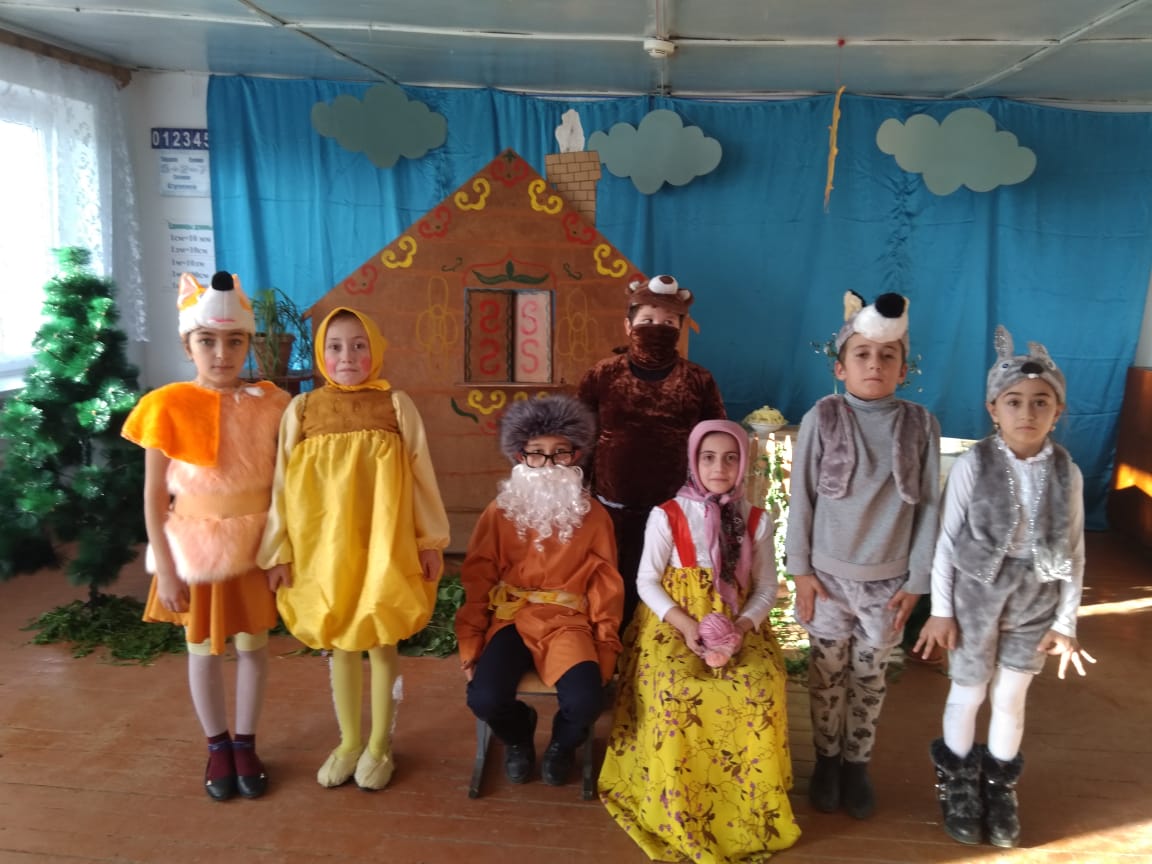 